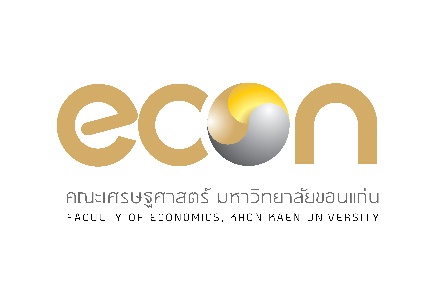 FACULTY OF ECONOMICS, KHON KAEN UNIVERSITY-------------------------------------------------------------------------------------------------------------------PARTICIPATION IN ACADEMIC WORKS[ ] Article            [ ] Research     [ ] OthersSignature of Applicant:________________________________________ Name of Applicant:__________________________________________No.YearArticle/Publications TitleHow did you participate in this work?1.2.3.No.YearResearch TitleHow did you participate in this work?1.2.3.No.YearTitleHow did you participate in this work?1.2.3.